Пояснительная записка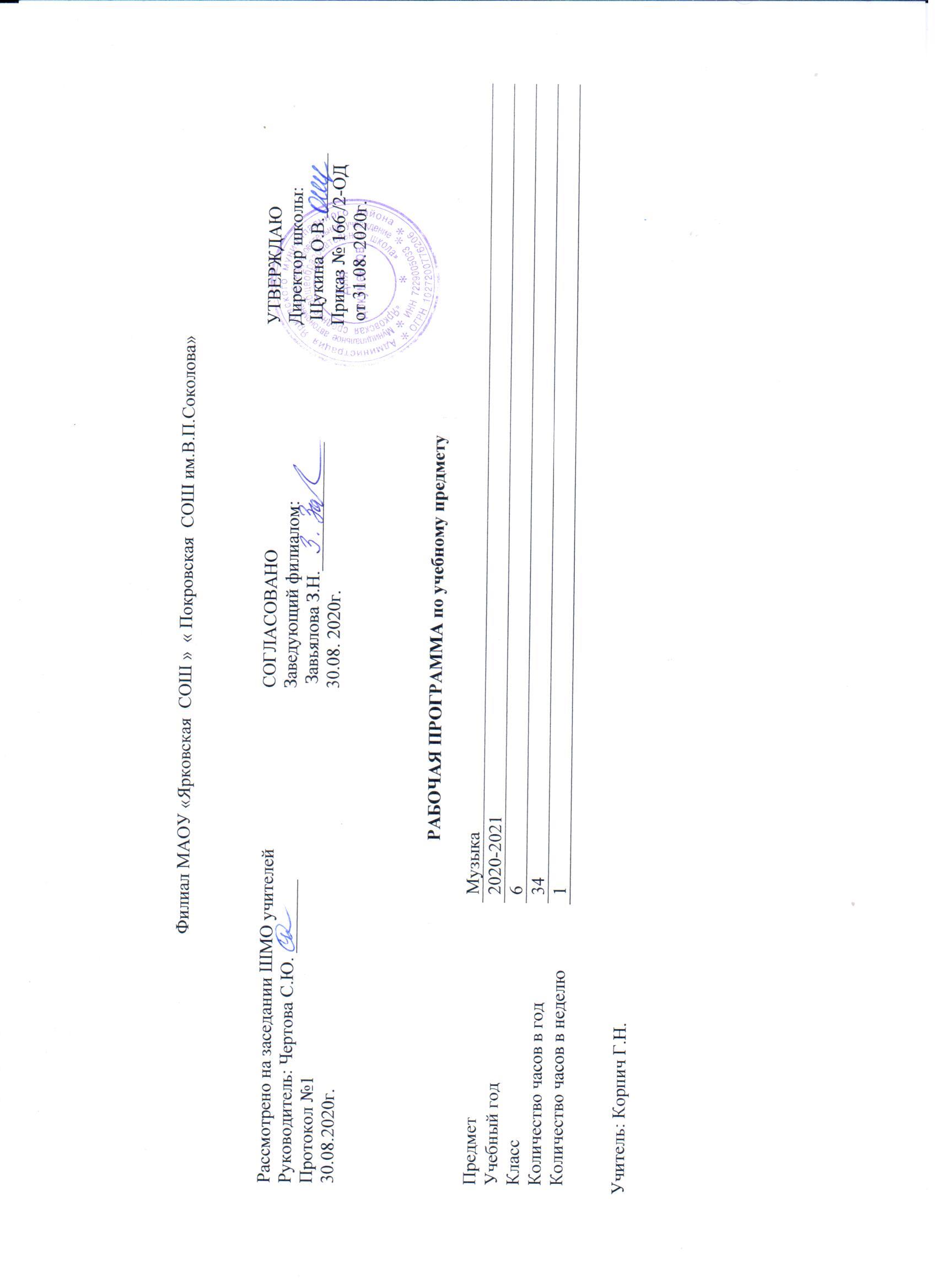 Рабочая программа по музыке 6  класса составлена в соответствии с1. Федеральным законом от 19 декабря 2012 г. № 273-ФЗ «Об образовании в Российской Федерации»,  2. ФГОС начального общего образования, Приказом Министерства образования и науки РФ от 6 октября 2009 г. N 373 "Об утверждении и введении в действие федерального государственного образовательного стандарта начального общего образования",   Основной образовательной программой начального общего образования МАОУ «Ярковская СОШ», на основе УМК «Школа России» 3. Учебного плана МАОУ «Ярковская СОШ».4. Учебник «Музыка» авторы:Г.П.Сергеева, Е.Д.Критская. Москва «Просмвещение» 2015г.Рабочая программа по музыке для 6 класса составлена в соответствии с Федеральным базисным планом, Примерной программой общего образования по музыке и содержанием программы «Музыка. 5-7 классы» авторов Г. П. Сергеевой, Е. Д. Критской, Т.С.Шмагина рекомендованной Мин-обрнауки РФ (М.: Просвещение, 2011) в соответствии с ФГОС 2 поколения.Данная рабочая программа обеспечена учебно-методическим комплектом, включающим: учебник, творческую тетрадь, нотную хрестоматию и фонохрестоматию музыкального материала, методические пособия и вспомогательную литературу.Рабочая программа конкретизирует содержание предметных разделов образовательного стандарта, предлагает для них примерное распределение учебных часов.Место предмета в базисном учебном плане.В соответствии с Базисным учебным планом в 6 классе на учебный предмет «Музыка» отводится 34 часов (из расчета 1 час в неделю). Количество часов в год – 34.Количество часов в I полугодии - 14;количество часов во II полугодии - 18.1. Планируемые результаты освоения учебного предметаВыпускник 6 класса научится:раскрывать образное содержание музыкальных произведений разных форм, жанров и стилей; определять средства музыкальной выразительности, приёмы взаимодействия и развития музыкальных образов, особенности (типы) музыкальной драматургии, высказывать суждение об основной идее и форме её воплощения;понимать специфику и особенности музыкального языка, закономерности музыкального искусства, творчески интерпретировать содержание музыкального произведения в пении, музыкально-ритмическом движении, пластическом интонировании, поэтическом слове, изобразительной деятельности;осуществлять на основе полученных знаний о музыкальном образе и музыкальной драматургии исследовательскую деятельность художественно-эстетической направленности для участия в выполнении творческих проектов, в том числе связанных с практическим музицированием.Выпускник получит возможность научиться:заниматься музыкально-эстетическим самообразованием при организации культурного досуга, составлении домашней фонотеки, видеотеки, библиотеки и пр.; посещении концертов, театров и др.;воплощать различные творческие замыслы в многообразной художественной деятельности, проявлять инициативу в организации и проведении концертов, театральных спектаклей, выставок и конкурсов, фестивалей и др.В программе сформулированы основные требования к знаниям, умениям и навыкам учащихся к концу учебного года.Слушание музыкиНа уроках проверяется и оценивается умение учащихся слушать музыкальные произведения, давать словесную характеристику их содержанию и средствам музыкальной выразительности, умение сравнивать, обобщать; знание музыкальной литературы.Учитывается:степень раскрытия эмоционального содержания музыкального произведения через средства музыкальной выразительности;самостоятельность в разборе музыкального произведения;умение учащегося сравнивать произведения и делать самостоятельные обобщения на основе полученных знаний.Критерии оценки:Отметка «5»Дан правильный и полный ответ, включающий характеристику содержания музыкального произведения, средств музыкальной выразительности, ответ самостоятельный;Отметка «4»Ответ правильный, но неполный: дана характеристика содержания музыкального произведения, средств музыкальной выразительности с наводящими (1-2) вопросами учителя;Отметка «3»Ответ правильный, но неполный, средства музыкальной выразительности раскрыты недостаточно, допустимы несколько наводящих вопросов учителя;Отметка «2»Ответ обнаруживает незнание и непонимание учебного материала.Хоровое пение.Для оценивания качества выполнения учениками певческих заданий необходимо предварительно провести индивидуальное прослушивание каждого ребёнка, чтобы иметь данные о диапазоне его певческого голоса.Учёт полученных данных, с одной стороны, позволит дать более объективную оценку качества выполнения учеником певческого задания, с другой стороны - учесть при выборе задания индивидуальные особенности его музыкального развития и, таким образом, создать наиболее благоприятные условия опроса. Так, например, предлагая ученику исполнить песню, нужно знать рабочий диапазон его голоса и, если он не соответствует диапазону песни, предложить ученику исполнить его в другой, более удобной для него тональности или исполнить только фрагмент песни: куплет, припев, фразу.Критерии оценки:Отметка «5»Знание мелодической линии и текста песни, чистое интонирование и ритмически точное исполнение, выразительное исполнение;Отметка «4»Знание мелодической линии и текста песни, в основном чистое интонирование, ритмически правильное, пение недостаточно выразительное;Отметка «3»Допускаются отдельные неточности в исполнении мелодии и текста песни, неуверенное и не вполне точное, иногда фальшивое исполнение, есть ритмические неточности, пение невыразительное;Отметка «2»Исполнение неуверенное, фальшивое.Музыкальная терминологияКритерии оценки:Отметка «5»Твердое знание терминов и понятий, умение применять это значение на практике.Отметка «4»Неточность в формулировках терминов и понятий, умение частично применять их на практике.Отметка «3»Слабое (фрагментарное) знание терминов и понятий, неумение использовать их на практике.Отметка «2»Незнание терминов и понятий, отсутствие навыков использования их на практике.Отметка «1»Отказ от ответа.Критерии оценивания устного ответа:Отметка «5»Учащиеся правильно излагают изученный материал;Анализирует произведения музыки, живописи, графики, архитектуры, дизайна, скульптуры;Выделяет особенности образного языка конструктивных видов искусства, единства функционального художественно-образных начал и их социальную роль;Знает основные этапы развития и истории музыки, архитектуры, дизайна, живописи и т.д., тенденции современного конструктивного искусства.Отметка «4»Учащиеся полностью овладел программным материалом, но при изложении его допускает неточности второстепенного характера.Отметка «3»Учащийся слабо справляется с поставленным вопросом;Допускает неточности в изложении изученного материала.Отметка «2»Учащийся допускает грубые ошибки в ответеНе справляется с поставленной целью урока.Музыкальная викторинаКритерии оценки:Отметка «5»Все музыкальные номера отгаданы учащимся верно;Отметка «4»Два музыкальных произведения отгаданы не верно;Отметка «3»Четыре музыкальных номера не отгаданы;Отметка «2»Пять и более музыкальных номеров не отгаданы учащимся.Оценка тестовой работы.Отметка «5»При выполнении 100-90% объёма работыОтметка «4»При выполнении 89 - 76% объёма работыОтметка «3»При выполнении 75 - 50% объёма работыОтметка «2»При выполнении 49 - 0 % объёма работыОценка реферата.Отметка «5»Работа содержательна, логична, изложение материала аргументировано, сделаны общие выводы по теме.Показано умение анализировать различные источники, извлекать из них информацию.Показано умение систематизировать и обобщать информацию, давать ей критическую оценку.Работа демонстрирует индивидуальность стиля автора.Работа оформлена в соответствии с планом, требованиями к реферату, грамотно.Отметка «4»Работа содержательна, изложение материала аргументировано, сделаны общие выводы по выбранной теме, но изложение недостаточно систематизировано и последовательно.Показано умение анализировать различные источники информации, но работа содержит отдельные неточности.Показано умение систематизировать и обобщать информацию, давать
ей критическую оценку.Работа оформлена в соответствии с планом, но не соблюдены все
требования по оформлению реферата (неправильно сделаны ссылки, ошибки в списке библиографии).Отметка «3»Тема реферата раскрыта поверхностно.Изложение материала непоследовательно.Слабая аргументация выдвинутых тезисов.Не соблюдены требования к оформлению реферата (отсутствуют сноски, допущены ошибки, библиография представлена слабо).Отметка «2»Тема реферата не раскрыта.Работа оформлена с грубыми нарушениями требований к реферату.Оценка проектной работы.Отметка «5»Правильно поняты цель, задачи выполнения проекта.Соблюдена технология исполнения проекта.Проявлены творчество, инициатива.Предъявленный продукт деятельности отличается высоким качеством исполнения, соответствует заявленной теме.Отметка «4»1. Правильно поняты цель, задачи выполнения проекта.2. Соблюдена технология исполнения проекта, но допущены незначительные ошибки, неточности в оформлении.3. Проявлено творчество.4. Предъявленный продукт деятельности отличается высоким качеством исполнения, соответствует заявленной теме.Отметка «3»1. Правильно поняты цель, задачи выполнения проекта.2. Допущены нарушения в технологии исполнения проекта, его оформлении.3. Не проявлена самостоятельность в исполнении проекта.Отметка «2»1. Проект не выполнен или не завершен.Требования к ведению тетрадиВ тетрадь записываются:1. Темы уроков.2. Имена композиторов, даты их жизни, иногда краткая информация об их творчестве и созданных произведениях.3. Названия звучащих на уроках произведений и краткая информация об их создании.4. Названия и авторы разучиваемых песен.5. Сложно запоминающиеся тексты песен.6. Музыкальные впечатления.7. Сообщения, выполняемые учащимися по желанию (по темам отдельных уроков.)8. В конце тетради ведется словарь музыкальных терминов, который пополняется из год в год.Тетрадь должна вестись аккуратно, может быть оформлена иллюстрациями, рисунками, портретами композиторов (в связи с записываемыми темами).Тетрадь, таким образом, является рукотворным индивидуальным мини-учебником, куда ученик записывает нужную информацию, которую ему предстоит запомнить.Тетрадь проверяется учителем один раз в триместр.Оценка выставляется за:1. Ведение тетради (эстетическое оформление), наличие всех тем, аккуратность.2. Ведение словаря3. Выполненное домашнее задание.4. Самостоятельную письменную работу по карточкам: блиц-опрос (тесты), игра «Угадай мелодию».
Существует достаточно большой перечень форм работы, который может быть выполнен обучающимися и соответствующим образом оценен учителем.1.Работа по карточкам (знание музыкального словаря)2.Кроссворды.3.Рефераты и творческие работы по специально заданным темам или по выбору обучающегося.4.Блиц-ответы (письменно) по вопросам учителя на повторение и закрепление темы.2. Содержание учебного предмета "Музыка"6 классМузыка как вид искусства       Музыка как часть духовного опыта человечества. Интонационно-образная, жанровая стилевая основы музыкального искусства. Особенности музыкального языка (средства музыкальной выразительности: мелодия, ритм, тембр, лад и др.). Музыкальная картина современного мира. Музыка вокальная, симфоническая и театральная; вокально-инструментальная и камерно инструментальная. Исторические эпохи, стилевые направления, национальные школы и их традиции, творчество выдающихся отечественных и зарубежных композиторов.          Взаимосвязь музыки с другими искусствами как различными способами художественного познания мира. Истоки и традиции взаимосвязи образных систем различных искусств. Связь музыки, изобразительного искусства и литературы. Воздействие музыки на человека, ее роль в человеческом обществе.Музыкальный образ и музыкальная драматургия. Музыкальный фольклор   Музыкальный образ и музыкальная драматургия как основные закономерности музыкального искусства. Народное музыкальное творчество.  Сущность и особенности устного народного музыкального творчества как общей культуры народа и способа самовыражения человека. Единство содержания и формы в музыке.    Всеобщность музыкального языка. Общие закономерности развития музыки: сходство и контраст. Разнообразие музыкальных форм. Лирические, драматические, романтические и героические образы.  Взаимодействие музыкальных образов. Драматургическое и интонационное развитие на примере произведений русской и зарубежной музыки от эпохи Средневековья до рубежа XIX - XX вв.; духовная музыка, западноевропейская и русская музыка XVII – XVIII вв.; зарубежная и русская музыкальная культура XIX века (основные стили, жанры, характерные черты и специфика национальных школ).Музыка в современном мире: традиции и инновацииСтилевое многообразие музыки ХХ столетия. Взаимосвязь классической и современной музыки. Современное музыкальное искусство: наиболее популярные жанры. Отечественная и зарубежная музыка композиторов ХХ века, ее стилевое разнообразие. Современная популярная музыка: авторская песня, электронная музыка, рок-музыка, джаз, мюзикл и др. Информационно-коммуникационные технологии в музыке.   Музыкальная культура Кузбасса. Взаимосвязь музыки с другими видами искусства как различными способами художественного познания мира. Современная музыкальная жизнь. Выдающиеся отечественные и зарубежные исполнители, ансамбли и музыкальные коллективы. Музыкальные инструменты и виды оркестров. «Мир образов вокальной и инструментальной музыки» (16 часов)Лирические, драматические, героические образы.  Ария, хор в оперном спектакле. Единство поэтического текста и музыки. Многообразие жанров инструментальной музыки: сольная, ансамблевая, оркестровая. Сочинения для фортепиано, органа, арфы, симфонического оркестра, синтезатора.Музыка Древней Руси. Образы народного искусства. Фольклорные образы в творчестве композиторов. Образы русской духовной и светской музыки (знаменный распев, партесное пение, духовный концерт). Образы западноевропейской духовной и светской музыки (хорал, токката, фуга, кантата, реквием). Полифония и гомофония.Взаимодействие различных видов искусства в раскрытии образного строя музыкальных произведений.Музыкальный материал для слушания:Красный сарафан. А. Варламов, слова Н. Цыганова.Гори, гори, моя звезда. П. Булахов, слова В. Чуевского.Калитка. А. Обухов, слова А. Будищева.Я помню чудное мгновенье. М. Глинка, слова А. Пушкина.Вальс-фантазия для симфонического оркестра. М. Глинка.Сирень. С. Рахманинов, слова Е. Бекетовой.Матушка, что во поле пыльно, русская народная песня.Плывет лебедушка. Хор из оперы «Хованщина». М. Мусоргский.Иван Сусанин. Опера (фрагменты). М. Глинка.Руслан и Людмила. Опера (фрагменты). М. Глинка.Песня венецианского гондольера (№ 6) для фортепиано. Ф. Мендельсон.Венецианская ночь. М. Глинка, слова И. Козлова.Песни гостей. Из оперы «Садко». Н. Римский-Корсаков.Серенада. Ф. Шуберт, слова Л. Рельштаба, перевод Н. Огарева.Аве, Мария. Ф. Шуберт, слова В. Скотта, перевод А. Плещеева.Жаворонок. М. Глинка / М. Балакирев.Лесной царь. Ф. Шуберт, слова  В. Гёте, русский  текст B. Жуковского.Шестопсалмие (знаменный распев).Свете тихий. Гимн (киевский распев).Не отвержи мене во время старости. Духовный концерт (фрагмент). М. Березовский.Концерт №3 для фортепиано с оркестром (1-я часть).C. Рахманинов.Русские народные инструментальные наигрышиВо кузнице; Комара женить мы будем (русские народные песни).Во кузнице. Хор из 2-го действия оперы «В бурю». Т. Хренников.Пляска скоморохов. Из оперы «Снегурочка». Н. Римский-Корсаков.Фрески Софии Киевской. Концертная симфония для арфы с оркестром (фрагменты). В. Кикта.Перезвоны. По прочтении В. Шукшина. Симфония - действо (фрагменты). В. Гаврилин.Весна, слова народные; Осень, слова С. Есенина. Из вокального цикла «Времена года». В. Гаврилин.В горнице. И. Морозов, слова Н. Рубцова.Молитва Франсуа Виньона. Слова и музыка Б. Окуджавы.В минуту скорбную сию. Слова и музыка иеромонаха Романа.Органная токката и фуга ре минор (классические и современные интерпретации). И.-С. Бах.Хоралы № 2, 4. Из «Рождественской оратории». И.-С. Бах.Stabatmater(фрагменты № 1 и № 13). Д. Перголези.Реквием (фрагменты). В.-А. Моцарт.Кармина Бурана. Мирские песнопения для солистов, хора, оркестра и для представления на сцене   (фрагменты) К. Орф.Гаудеамус. Международный студенческий гимн.Из вагантов. Из вокального цикла «По волне моей памяти». Д. Тухманов, русский текст Л. Гинзбурга.Как прекрасен этот мир. Д. Тухманов, слова В. Харитонова.Я не люблю. Слова и музыка В. Высоцкого.Милая моя. Слова и музыка Ю. Визбора.Атланты. Слова и музыка А. Городницкого.Снег. Слова и музыка А. Городницкого.Пока горит свеча. Слова и музыка А. Макаревича.Вечер бродит. Слова и музыка А. Якушевой.Сережка ольховая. Е. Крылатов, слова Е. Евтушенко.Бог осушит слезы. Спиричуэл.Музыкальный материал для пения:Огромное небо. О. Фельцман, стихи Р. Рождественского.Будь со мною (Молитва). Е. Крылатов, слова Ю. Энтина.Россия. Д. Тухманов, слова М. Ножкина.Глобус. М. Светлов, слова М. Львовского.Песенка об открытой двери. Слова и музыка Б. Окуджавы.Диалог у новогодней елки. С. Никитин, слова Ю. Левитанского.Старый рояль. Из художественного фильма «Мы из джаза». М. Минков, слова Д. Иванова.Мама. Из вокально - инструментального цикла «Земля». В. Гаврилин, слова В. Шульгиной.Нам нужна одна победа. Из художественного фильма «Белорусский вокзал». Слова и музыка Б. Окуджавы.«Мир образов камерной и симфонической музыки» (19 часов)Жизнь - единая основа художественных образов любого вида искусства. Отражение нравственных исканий человека, времени и пространства в музыкальном искусстве. Своеобразие и специфика художественных образов камерной и симфонической музыки. Сходство и различие как основной принцип развития и построения музыки. Повтор (вариативность, вариантность), контраст. Взаимодействие нескольких музыкальных образов на основе их сопоставления, столкновения, конфликта.Программная музыка и ее жанры (сюита, вступление к опере, симфоническая поэма, увертюра-фантазия, музыкальные иллюстрации и др.). Музыкальное воплощение литературного сюжета. Выразительность и изобразительность музыки. Образ-портрет, образ-пейзаж и др.  Не программная  музыка и ее жанры: инструментальная миниатюра (прелюдия, баллада, этюд, ноктюрн), струнный квартет, фортепианный квинтет, концерт, концертная симфония, симфония-действо и др.Современная трактовка классических сюжетов и образов: мюзикл, рок-опера, киномузыка.Авторская песня — прошлое и настоящее. Джаз — искусство XX в. (спиричуэл, блюз, современные джазовые обработки).Музыкальный материал для слушания:Прелюдия № 24; Баллада № 1 для фортепиано. Ф. Шопен.Баллада о гитаре и трубе. Я. Френкель, слова Ю. Левитанского.Ноктюрны для фортепиано. П. Чайковский.Ноктюрны для фортепиано. Ф. Шопен.Ноктюрн (3-я часть). Из Квартета № 2. А. Бородин.Вопрос, оставшийся без ответа («Космический пейзаж»). Пьеса для камерного оркестра.Ч. АйвзМозаика. Пьеса для синтезатора. Э. Артемьев.Прелюдии для фортепиано. М. Чюрленис.Музыкальные иллюстрации к повести А. Пушкина «Метель» (фрагменты). Г. Свиридов.Побудь со мной. Н. Зубов, слова NN.Вот мчится тройка удалая. Русская народная песня, слова Ф. Глинки.Времена года. Цикл концертов для оркестра и скрипки соло (фрагменты). А. Вивальди.Итальянский концерт (фрагменты) для клавира. И.-С. Бах.Симфония № 4 (2-я часть). П. Чайковский.Симфония № 2 («Богатырская») (1-я часть). А. Бородин.Симфония № 3 («Героическая») (4-я часть). Л. Бетховен.Увертюра к опере «Руслан и Людмила». М. Глинка.Ave, verum. В.-А. Моцарт.Моцартиана. Оркестровая сюита № 4 (3-я часть). П. Чайковский.Эгмонт. Увертюра. Л. Бетховен.Скорбь и радость. Канон. Л. Бетховен.Ромео и Джульетта. Увертюра-фантазия (фрагменты). П. Чайковский.Ромео и Джульетта. Балет (фрагменты). С. Прокофьев.Ромео и Джульетта. Музыкальные зарисовки (сюита) для большого симфонического оркестра. Вестсайдская история. Мюзикл (фрагменты). Л. Бернстайн.Орфей и Эвридика. Опера (фрагменты). К. Глюк.Орфей и Эвридика. Рок-опера. А. Журбин, слова Ю. Димитрина.Слова любви. Из художественного фильма «Ромео и Джульетта». Н. Рота, русский текст Л. Дербенева, обработка Г. Подэльского.Увертюра (фрагменты); Песенка о веселом ветре. Из художественного фильма «Дети капитана Гранта». И. Дунаевский.Мгновения. Из телевизионного фильма «Семнадцать мгновений весны». М. Таривердиев, слова Р.      Рождественского.Город Нью - Йорк. Блюз.Любимый мой. Дж. Гершвин, слова А. Гершвина, русский текст Т. Сикорской.Любовь вошла. Дж. Гершвин, слова А. Гершвина, перевод С. Болотина и Т. Сикорской.Караван. Д. Эллингтон (сравнительные интерпретации).Колыбельная Клары. Из оперы «Порги и Бесс». Дж. Гершвин.Музыкальный материал для пения: Родного неба милый свет. Е. Голубева, слова В. Жуковского.Моя звезда. А. Суханов, слова И. Анненского.Мир сверху. Слова и музыка А. Дольского.Осенний бал. Слова и музыка Л. Марченко.Как здорово. Слова и музыка О. МитяеваОстрый ритм; Хлопай в такт. Дж. Гершвин, слова А. Гершвина, русский текст В. Струкова.Звуки музыки; Эдельвейс. Из художественного фильма-мюзикла «Звуки музыки». Р. Роджерс, слова О. Хаммерсона, русский текст М. Подберезского.Содержание  программытема   I полугодия:«Мир образов вокальной и инструментальной музыки» (16 часов)Урок 1. Удивительный мир музыкальных образов.Богатство музыкальных образов (лирические); особенности их драматургического развития в вокальной музыке и инструментальной музыке.Определение музыкального образа. Специфика вокальной и инструментальной музыки. Лирические образы русских романсов и песен. Многообразный мир эмоциональных чувств в лирическом романсе. Единство музыкальной и поэтической речи в романсе.Урок 2.  Образы романсов и песен русских композиторов. Старинный русский романс. Богатство музыкальных образов (лирические); особенности их драматургического развития в вокальной музыке. Развитие жанров светской музыки – романс.Жанр песни-романса. Песня-диалог. Инструментальная обработка романса.Урок 3.- Урок 4. Два музыкальных посвящения. Портрет в музыке и живописи. Картинная галереяОтечественная музыкальная культура 19 века: формирование русской классической школы - М.И. Глинка. Исполнение музыки как искусство интерпретации.Музыкальный портрет. Единство содержания и формы. Приемы развития музыкального образа. Особенности музыкальной формы. Сравнение исполнительских трактовок.Урок 5. «Уноси мое сердце в звенящую даль…».Отечественная музыкальная культура 19 века: формирование русской классической школы – С.В.Рахманинов.Лирические образы романсов С.В.Рахманинова. Мелодические особенности музыкального языка С.В.Рахманинова. Выразительность и изобразительность в музыке.Урок 6. Музыкальный образ и мастерство исполнителя.Выдающиеся российские исполнители: Ф.И.Шаляпин.Творчество Ф.И.Шаляпина. Выразительные тембровые и регистровые возможности голоса Ф.И.Шаляпина. Артистизм и талант Ф.И. Шаляпина.Урок 7. Обряды и обычаи в фольклоре и в творчестве композиторов. Народное музыкальное творчество. Основные жанры русской народной музыки (обрядовые песни). Народные истоки русской профессиональной музыки.Лирические образы свадебных обрядовых песен. Песня-диалог. Воплощение обряда свадьбы в операх русских композиторов (на примере одной из опер по выбору учителя).Урок 8. Образы песен зарубежных композиторов. Искусство прекрасного пения. Творчество выдающихся композиторов прошлого. Знакомство с творчеством выдающихся русских и зарубежных исполнителей.Знакомство с вокальным искусством прекрасного пения бельканто. Музыкальные образы песен Ф.Шуберта. Развитие музыкального образа от интонации до сюжетной сцены.Урок 9. Старинный песни мир. Баллада «Лесной царь». Романтизм в западноевропейской музыке. Взаимосвязь музыки и речи на основе их интонационной общности и различий. Богатство музыкальных образов. Драматические образы баллады «Лесной царь». Единство выразительного и изобразительного в создании драматически напряженного образа. Сквозное развитие баллады. Артистизм и мастерство исполнителя.Урок 10. Образы русской народной и духовной музыки. Народное искусство Древней Руси.Образная природа и особенности русской духовной музыки в эпоху средневековья: знаменный распев как музыкально-звуковой символ Древней Руси.  Особенности развития русского музыкального фольклора. Составление ритмической партитуры для инструментовки русской народной песни, инструментальное музицирование.Урок 11. Образы русской народной и духовной музыки. Духовный концерт.Духовная и светская музыкальная культура России во второй половине XVII в. и XVIII в. Духовная музыка русских композиторов: хоровой концерт..Характерные особенности духовной музыки. Основные жанры религиозно-духовной культуры – Всенощная и Литургия. Знаменный распев как основа русской духовной музыки. Жанр хорового концерта. Полифоническое изложение материала.Урок 12. «Фрески Софии Киевской».Стилевое многообразие музыки ХХ столетия: развитие традиций русской классической музыкальной школы.Духовные сюжеты и образы в современной музыке. Особенности современной трактовки.Связь музыки В.Гаврилина с русским народным музыкальным творчеством. Жанр молитвы в музыке отечественных композиторов.Урок 13. «Перезвоны» Молитва.Стилевое многообразие музыки ХХ столетия: развитие традиций русской классической музыкальной школы. Связь музыки В.Гаврилина с русским народным музыкальным творчеством. Жанр молитвы в музыке отечественных композиторов.Урок  14.- Урок 15. Особенности западноевропейской музыки эпохи Барокко. Музыка И.С. Баха как вечно живое искусство, возвышающее душу человека).Образы духовной музыки Западной Европы.Небесное и земное в музы-ке Баха. Полифония. Фуга. Хорал.Особенности западноевропейской музыки эпохи Барокко. Музыка И.С. Баха как вечно живое искусство, возвышающее душу человека).Характерные особенности музыкального языка И.С.Баха. Выразительные возможности органа. Особенности развития музыки в полифонии. Полифонический 2-частный цикл: токката и фуга, прелюдия и фуга. Современная рок-обработка музыки И.С.Баха.Урок 16. Образы скорби и печали. Фортуна правит миром. «Кармина Бурана».Стилевое многообразие музыки ХХ столетия (К.Орф), особенности трактовки драматической и лирической сфер музыки на примере образцов камерной инструментальной музыки.Образы скорби и печали в духовной музыке. Закрепление вокально-инструментальных жанров кантаты и реквиема. Полифонический и гомофонный тип изложения музыкального материала. Контраст музыкальных образов.Урок 17. Авторская музыка: прошлое и настоящее. Неоднозначность терминов «легкая» и «серьезная» музыка. Взаимопроникновения «легкой» и «серьезной» музыки, особенности их взаимоотношения в различных пластах современного музыкального искусства :бардовская песня .Жанры и особенности авторской песни. Исполнители авторской песни – барды. Выдающиеся отечественные исполнители авторской песни. История становления авторской песни. Жанр сатирической песни.Тема  II  полугодия: «Мир образов камерной и симфонической музыки» (18 часов)Урок 18. Джаз – искусство 20 века.    Неоднозначность терминов «легкая» и «серьезная» музыка. Взаимопроникновения «легкой» и «серьезной» музыки, особенности их взаимоотношения в различных пластах современного музыкального искусства: джаз - спиричуэл, блюз.Взаимодействие легкой и серьезной музыки. Определение джаза. Истоки джаза (спиричуэл, блюз). Импровизационность джазовой музыки. Джазовые обработки.Урок 19. Вечные темы искусства и жизни.Особенности трактовки драматической и лирической сфер музыки на примере образцов камерной инструментальной музыки - прелюдия, этюд.Жизнь – единая основа художественных образов любого вида искусства. Своеобразие и специфика художественных образов камерной и симфонической музыки. Характерные черты музыкального стиля Ф.Шопена. Закрепление жанра ноктюрна.Урок 20. Образы камерной музыки. Романтизм в западноевропейской музыке. Развитие жанров светской музыки: камерная инструментальная.Переплетение эпических, лирических и драматических образов. Сходство и различие как основной принцип развития и построения музыки. Контраст как основной принцип развития  в музыке. Разнообразие жанров камерной музыки. Особенности жанра инструментальной баллады.Урок 21. Инструментальная баллада.     Ночной пейзаж. Романтизм в западноевропейской музыке. Развитие жанров светской музыки: камерная инструментальная – инструментальная баллада.Сравнительная характеристика особенностей восприятия мира композиторами.Особенности жанра инструментальной баллады. Переплетение эпических, лирических и драматических образов. Сходство и различие как основной принцип развития и построения музыки. Контраст как основной принцип развития в балладеРасширение представлений о жанре ноктюрна. Особенности претворения образа-пейзажаУрок 22. Инструментальный концерт. «Итальянский концерт». Особенности западноевропейской музыки эпохи Барокко. Зарубежная духовная музыка в синтезе с храмовым искусством. Новый круг образов, отражающих чувства и настроения человека, его жизнь в многообразных проявленияЗарождение и развитие жанра инструментального концерта. Разновидности и структура концерта. Инструментальный концерт эпохи барокко. Программная музыка. Выразительность и изобразительность музыки. Образ-пейзаж Урок 23. «Космический пейзаж». «Быть может, вся природа – мозаика цветов?» Картинная галерея. Стилевое многообразие музыки ХХ столетия.Образ-пейзаж. Приемы развития современной музыки. Выразительность и изобразительность в музыке.  Контраст образных сфер. Моделирование ситуации восприятия не программного произведения. Выразительные возможности электромузыкального инструмента Урок 24. - Урок 25.  Образы симфонической музыки «Метель». Музыкальные иллюстрации к повести А.С.Пушкина. Стилевое многообразие музыки ХХ столетия: развитие традиций русской классической музыкальной школы. Творчество выдающихся композиторов прошлого и современности: Г.Свиридов.Образы русской природы в музыке Г.Свиридова. Возможности симфонического оркестра в раскрытии образов литературного произведения. Стилистические особенности музыкального языка Г.Свиридова. Особенности развития музыкального образа в программной музыке.Урок 26.- Урок 27. Симфоническое развитие музкальных образов. «В печали весел, а в веселье печален».  Связь времен. Особенности трактовки драматической и лирической сфер музыки на примере образцов камерной инструментальной музыки.Особенности жанров симфонии и оркестровой сюиты. Стилистические особенности музыкального языка В.Моцарта и П.И.Чайковского.  Сходство и различие как основные принципы музыкального развития, построения музыкальной формы. Различные виды контраста. Контраст как сопоставление внутренне противоречивых состояний. Интерпретация и обработка классической музыки.Урок 28. -  Урок 29.Программная увертюра. Увертюра «Эгмонт».Особенности трактовки драматической и лирической сфер музыки на примере образцов камерной инструментальной музыки: увертюра. Классицизм в западноевропейской музыке.Жанр программной увертюры. Воплощение литературного сюжета в программной музыке. Закрепление строения сонатной формы. Контраст как конфликтное столкновение противоборствующих сил.Урок 30.- Урок 31.  Увертюра-фантазия «Ромео и Джульетта».Богатство музыкальных образов  и особенности их драматургического развития (контраст, конфликт) в вокальной, вокально-инструментальной, камерно-инструментальной, симфонической и театральной музыке.Взаимосвязь музыки и литературы. Воплощение литературного сюжета в программной музыке. Закрепление строения сонатной формы. Контраст как конфликтное столкновение противоборствующих сил. Обобщенные образы добра и зла, любви и вражды.Урок 32. - Урок 33. Мир музыкального театра. Взаимопроникновения «легкой» и «серьезной» музыки, особенности их взаимоотношения в различных пластах современного музыкального искусства:  мюзикл, рок-опера. Интерпретация литературного произведения в различных музыкально-театральных жанрах: опере, балете, мюзикле. Взаимопроникновение и смысловое взаимодействие слова, музыки, сценического действия, хореографии и т.д. Метод острых контрастных сопоставлений как один из сильнейших драматургических приемовСовременная трактовка классических сюжетов и образов: мюзикл, рок-опера, киномузыка. Взаимопроникновение  и смысловое единство слова, музыки, сценического действия, изобразительного искусства, хореографии, а также легкой и серьезной музыки.Урок 34 Образы киномузыки. Проверочная работа.  Урок 35. Образы киномузыки. Обобщающий урок. Взаимопроникновения «легкой» и «серьезной» музыки, особенности их взаимоотношения в различных пластах современного музыкального искусства. Творчество отечественных композиторов-песенников - И.О. Дунаевский. Современная трактовка классических сюжетов и образов: мюзикл, рок-опера, киномузыка. Взаимопроникновение  и смысловое единство слова, музыки, сценического действия, изобразительного искусства, хореографии, а также легкой и серьезной музыки.Слушание  музыкальных фрагментов. Игра  «Угадай мелодию». Тестирование по темам года.3. Тематическое планирование Календарно – тематический планПриложение №1Циклограмма тематического контроля.Приложение №2Информационно - методическое обеспечение.Основная частьДополнительная литератураПриложение №3MULTIMEDIA – поддержка предмета1. Учимся понимать музыку. Практический курс. Школа развития личности Кирилла и Мефодия. М.: ООО «Кирилл и Мефодий», 2007.(CD ROM)2. Мультимедийная программа «Соната» Лев Залесский и компания (ЗАО) «Три сестры» при издательской поддержке ЗАО «ИстраСофт» и содействии Национального Фонда подготовки кадров (НФПК)3. Музыкальный класс. 000 «Нью Медиа Дженерейшн».4. Мультимедийная программа «Шедевры музыки» издательства  «Кирилл и Мефодий»5. Мультимедийная программа «Энциклопедия классической музыки» «Коминфо»6. Электронный  образовательный ресурс (ЭОР) нового поколения (НП), издательство РГПУ им.     А.И.Герцена.7. Мультимедийная программа «Музыка. Ключи»8.Мультимедийная программа "Музыка в цифровом пространстве"9. Мультимедийная программа «Энциклопедия Кирилла и Мефодия, 2009г.»10.Мультимедийная программа «История музыкальных инструментов»11.Единая коллекция - http://collection.cross-edu.ru/catalog/rubr/f544b3b7-f1f4-5b76-f453-552f31d9b16412.Российский общеобразовательный портал - http://music.edu.ru/13.Детские электронные книги и презентации - http://viki.rdf.ru/14.Уроки музыки с дирижером Скрипкиным. Серия «Развивашки». Мультимедийный диск (CD ROM) М.: ЗАО «Новый диск», 2008. Приложение №5Список научно-методической литературы.«Музыка. Изо. МХК. Содержание образования» (сборник нормативно – правовых документов и методических материалов)., М.,ИЦ «Вентана – Граф»,2008г.Дмитриева Л.Г. Н.М.Черноиваненко «Методика музыкального воспитания в школе», М., Академия, 2000г.Кабалевский Д.Б. «Как рассказывать детям о музыке», М., Просвещение, 2005г.Кабалевский Д.Б. «Воспитание ума и сердца», М., Просвещение, 2004г.Петрушин В.И. «Слушай, пой, играй», М., Просвещение, 2005г.Великович Э.И. «Великие музыкальные имена», Композитор, Санкт-Петербург, 2007г.Никитина Л.Д. «История русской музыки», М., Академия, 2006г.Булучевский Ю. «Краткий музыкальный словарь для учащихся», Ленинград, Музыка, 2008г.23.Самин Д.К. «Сто великих композиторов», М.,Вече, 2000г.Рапацкая Л.А., Сергеева Г.С., Шмагина Т.С. «Русская музыка в школе», М.,Владос,2006г.Кленов А. «Там, где музыка живет», М., Педагогика, 2006г. «Традиции и новаторство в музыкально-эстетическом образовании»,/редакторы: Е.Д.Критская, Л.В.Школяр/,М., Флинта,2007г.«Музыкальное воспитание в школе» сборники статей под ред. Апраксиной О.А. выпуск №9,17.«Музыка в школе» № №1-3 - 2007г.,№№1-6 - 2008г., №№1-5 – 2009г.Самигуллина В.М. «Поурочные планы. Музыка 5 класс», Волгоград, Учитель, 2005гУзорова О.В. ,Нефедова Е.А. «Физкультурные минутки», М., Астрель-Аст, 2005г.Смолина Е.А. «Современный урок музыки», Ярославль, Академия развития, 2006г.Песенные сборники.Разумовская О.К. Русские композиторы. Биографии, викторины, кроссворды.- М.: Айрис-пресс, 2007 - 176с.Золина Л.В. Уроки музыки с применением информационных технологий. 1-8 классы. Методическое пособие с электронным приложением.  М.: Глобус, 2008.- 176сАгапова И.А., Давыдова М.А. Лучшие музыкальные игры для детей.- М.: ООО «ИКТЦ «ЛАДА», 2006.- 224с.№Раздел (модуль)Примерное количество часовI.Мир образов вокальной и инструментальной музыки.161.Удивительный мир музыкальных образов. Образы романсов и песен русских композиторов. Старинный русский романс.72.Образы песен зарубежных композиторов.23.Образы русской народной и духовной музыки.44.Образы духовной музыки Западной Европы.35.Авторская песня: прошлое и настоящее.Джаз – искусство XX века.1II.Мир образов камерной и симфонической музыки.181.Вечные темы искусства и жизни. Образы камерной музыки.52.Образы симфонической музыки.23.Симфоническое развитие музыкальных образов.24.Программная увертюра.45.Мир музыкального театра.36.Образы киномузыки.2Резерв:1Итого:34№темыДатаДатаДатаДатаТема урокаКол-во часовКол-во часовПланируемые результатыПланируемые результатыПланируемые результаты№темыКаленд. Календ. Фактич.Фактич.Тема урокаКол-во часовКол-во часовПредметныеМетапредметныеЛичностныеРаздел 1. Мир образов вокальной и инструментальной музыки (16 ч)Раздел 1. Мир образов вокальной и инструментальной музыки (16 ч)Раздел 1. Мир образов вокальной и инструментальной музыки (16 ч)Раздел 1. Мир образов вокальной и инструментальной музыки (16 ч)Раздел 1. Мир образов вокальной и инструментальной музыки (16 ч)Раздел 1. Мир образов вокальной и инструментальной музыки (16 ч)Раздел 1. Мир образов вокальной и инструментальной музыки (16 ч)Раздел 1. Мир образов вокальной и инструментальной музыки (16 ч)Раздел 1. Мир образов вокальной и инструментальной музыки (16 ч)Раздел 1. Мир образов вокальной и инструментальной музыки (16 ч)Раздел 1. Мир образов вокальной и инструментальной музыки (16 ч)1.Удивительный мир музыкальных образов.11Умение самостоятельно ставить новые учебные задачи на основе развития познавательных мотивов и интересов;Иметь обобщенное представление о действительности, выраженное в звуках. Различать лирические, эпические, драматические музыкальные образы в вокальной и инструментальной музыке. Уметь анализировать различные трактовки одного и того же произведения, аргументируя исполнительскую интерпретацию замысла композитора. Владеть навыками музицирования: исполнение песен, напеваниеСовершенствовать умения и навыки самообразования, проводить интонационно-образный анализ музыки и выявлять принцип ее развития, выявлять средства музыкальной выразительности и приемы развития музыки;Применять дирижерский жест для передачи музыкальных образовЗнать имена известных исполнителей (Ф. Шаляпин), понятие бельканто. Уметь размышлять о музыке, высказывать суждения об основной идее, о средствах и формах её воплощения, проявлять навыки вокально-хоровой работы.2.Образы романсов и песен русских композиторов11Анализ собственной учебной деятельности и внесение необходимых корректив для достижения запланированных результатовИметь обобщенное представление о действительности, выраженное в звуках. Различать лирические, эпические, драматические музыкальные образы в вокальной и инструментальной музыке. Уметь анализировать различные трактовки одного и того же произведения, аргументируя исполнительскую интерпретацию замысла композитора. Владеть навыками музицирования: исполнение песен, напеваниеСовершенствовать умения и навыки самообразования, проводить интонационно-образный анализ музыки и выявлять принцип ее развития, выявлять средства музыкальной выразительности и приемы развития музыки;Применять дирижерский жест для передачи музыкальных образовЗнать имена известных исполнителей (Ф. Шаляпин), понятие бельканто. Уметь размышлять о музыке, высказывать суждения об основной идее, о средствах и формах её воплощения, проявлять навыки вокально-хоровой работы.3.Два музыкальных посвящения11Устанавливать ассоциативные связи между произведениями разных видов искусств.- Находить сходные и различные черт, выразительные средства, воплощающие отношение творца к природеИметь обобщенное представление о действительности, выраженное в звуках. Различать лирические, эпические, драматические музыкальные образы в вокальной и инструментальной музыке. Уметь анализировать различные трактовки одного и того же произведения, аргументируя исполнительскую интерпретацию замысла композитора. Владеть навыками музицирования: исполнение песен, напеваниеСовершенствовать умения и навыки самообразования, проводить интонационно-образный анализ музыки и выявлять принцип ее развития, выявлять средства музыкальной выразительности и приемы развития музыки;Применять дирижерский жест для передачи музыкальных образовЗнать имена известных исполнителей (Ф. Шаляпин), понятие бельканто. Уметь размышлять о музыке, высказывать суждения об основной идее, о средствах и формах её воплощения, проявлять навыки вокально-хоровой работы.4.Портрет в музыке и живописи. Проект11Сопоставлять их с особенностями художественного воплощения в произведениях искусства.Иметь обобщенное представление о действительности, выраженное в звуках. Различать лирические, эпические, драматические музыкальные образы в вокальной и инструментальной музыке. Уметь анализировать различные трактовки одного и того же произведения, аргументируя исполнительскую интерпретацию замысла композитора. Владеть навыками музицирования: исполнение песен, напеваниеСовершенствовать умения и навыки самообразования, проводить интонационно-образный анализ музыки и выявлять принцип ее развития, выявлять средства музыкальной выразительности и приемы развития музыки;Применять дирижерский жест для передачи музыкальных образовЗнать имена известных исполнителей (Ф. Шаляпин), понятие бельканто. Уметь размышлять о музыке, высказывать суждения об основной идее, о средствах и формах её воплощения, проявлять навыки вокально-хоровой работы.5.«Уноси моё сердце в звенящую даль»11Совершенствование художественного вкуса.Осознание своей этнической принадлежности, знание культуры своего народа, усвоение гуманистических, традиционных ценностей многонационального российского общества.Размышление о взаимодействии музыки на человека, ее взаимосвязи с жизнью и другими видами искусства;Развитие критического отношения к собственным действиям, действиям одноклассников в процессе познания музыкального искусства, участия в индивидуальных и коллективных.Самостоятельный выбор целей и способов решения учебных задач (включая интонационно-образный и жанрово-стилевой анализ сочинений0 в процессе восприятия и исполнения музыки различных эпох, стилей, жанров, композиторских школ.Определение музыкальных жанров и терминов: опера, романс, баркарола, серенада, баллада, знакомство со стилем пения – бельканто.Умение наблюдать за развитием музыки, выявлять средства выразительности разных видов искусств в создании единого образа.Знать имена известных исполнителей (Ф. Шаляпин), понятие бельканто. Уметь размышлять о музыке, высказывать суждения об основной идее, о средствах и формах её воплощения, проявлять навыки вокально-хоровой работы.Различать простые и сложные жанры вокальной, инструментальной, сценической музыки;Определять жизненно-образное содержание музыкальных произведений различных жанров;Владеть навыками музицирования: исполнение песен (народных, классического репертуара, современных авторов), напевание запомнившихся мелодий знакомых музыкальных сочинений.6.Музыкальный образ и мастерство исполнителя11Понимание социальных функций музыки (познавательной, коммуникативной, эстетической, практической, воспитательной, зрелищной и др.) в жизни людей, общества, в своей жизни;Размышление о взаимодействии музыки на человека, ее взаимосвязи с жизнью и другими видами искусства;Развитие критического отношения к собственным действиям, действиям одноклассников в процессе познания музыкального искусства, участия в индивидуальных и коллективных.Самостоятельный выбор целей и способов решения учебных задач (включая интонационно-образный и жанрово-стилевой анализ сочинений0 в процессе восприятия и исполнения музыки различных эпох, стилей, жанров, композиторских школ.Определение музыкальных жанров и терминов: опера, романс, баркарола, серенада, баллада, знакомство со стилем пения – бельканто.Умение наблюдать за развитием музыки, выявлять средства выразительности разных видов искусств в создании единого образа.Знать имена известных исполнителей (Ф. Шаляпин), понятие бельканто. Уметь размышлять о музыке, высказывать суждения об основной идее, о средствах и формах её воплощения, проявлять навыки вокально-хоровой работы.Различать простые и сложные жанры вокальной, инструментальной, сценической музыки;Определять жизненно-образное содержание музыкальных произведений различных жанров;Владеть навыками музицирования: исполнение песен (народных, классического репертуара, современных авторов), напевание запомнившихся мелодий знакомых музыкальных сочинений.7.Обряды и обычаи в фольклоре и в творчестве композитов11Осмысление взаимодействия искусств как средства расширения представлений о содержании музыкальных образов, их влиянии на духовно-нравственное становление личности.Размышление о взаимодействии музыки на человека, ее взаимосвязи с жизнью и другими видами искусства;Развитие критического отношения к собственным действиям, действиям одноклассников в процессе познания музыкального искусства, участия в индивидуальных и коллективных.Самостоятельный выбор целей и способов решения учебных задач (включая интонационно-образный и жанрово-стилевой анализ сочинений0 в процессе восприятия и исполнения музыки различных эпох, стилей, жанров, композиторских школ.Определение музыкальных жанров и терминов: опера, романс, баркарола, серенада, баллада, знакомство со стилем пения – бельканто.Умение наблюдать за развитием музыки, выявлять средства выразительности разных видов искусств в создании единого образа.Знать имена известных исполнителей (Ф. Шаляпин), понятие бельканто. Уметь размышлять о музыке, высказывать суждения об основной идее, о средствах и формах её воплощения, проявлять навыки вокально-хоровой работы.Различать простые и сложные жанры вокальной, инструментальной, сценической музыки;Определять жизненно-образное содержание музыкальных произведений различных жанров;Владеть навыками музицирования: исполнение песен (народных, классического репертуара, современных авторов), напевание запомнившихся мелодий знакомых музыкальных сочинений.8.Образ песен зарубежных композиторов. Искусство прекрасного пения.11Проявлять эмоциональную отзывчивость, личностное отношение к музыкальным произведениям при их восприятии и исполненииПроявление творческой инициативы и самостоятельности в процессе овладения учебными действиями;Самостоятельная работа в рабочих тетрадях;Участвовать в коллективной исполнительской деятельности (вокализации основных тем, пластическом интонировании); наблюдать за развитием музыки, выявлять средства выразительности музыкальных произведений;9.Старинной песни мир. Баллада «Лесной царь»11Осмысление взаимодействия искусств как средства расширения представлений о содержании музыкальных образов, их влиянии на духовно-нравственное становление личности.Определять жизненно-образное содержание музыкальных произведений разных жанров; Различать лирические, эпические, драматические музыкальные образы.Наблюдать за развитием музыкальных образов.Участвовать в коллективной деятельности при подготовке и проведении литературно-музыкальных композицийПроявление творческой инициативы и самостоятельности в процессе овладения учебными действиями;Самостоятельная работа в рабочих тетрадях;Умение определять понятия, обобщать, устанавливать аналогии, классифицировать, самостоятельно выбирать основания и критерии для классификаций; умение устанавливать причинно-следственные связи; размышлять, рассуждать и делать выводы;  расширение умений поиска информации, необходимой для изучения темы, в электронных образовательных ресурсах и Интернете.Стремление к приобретению музыкально-слухового опыта общения с известными и новыми музыкальными произведениями различных жанров, стилей народной и профессиональной музыки, познанию приёмов развития музыкальных образов, особенностей их музыкального языка;Приобретение навыков работы с сервисами ИнтернетаФормирование навыков сотрудничества, совместной работы в парах или группы;Совершенствование видов речевой деятельности; умений выражать ценностные суждения и/или свою позицию по обсуждаемой проблеме на основе имеющихся представлений о социальных и личностных ценностях, нравственно-эстетических нормах, эстетических ценностях, навыка рефлексии, анализа собственной учебной деятельности с позиций соответствия полученных результатов учебной задаче, целям и способам действий. Самостоятельный выбор целей и способов решения учебных задач (включая интонационно-образный и жанрово-стилевой анализНазывать отдельных выдающихся отечественных и зарубежных исполнителей.Различать лирические, эпические, драматические музыкальные образы.Наблюдать за развитием музыкальных образов.Участвовать в коллективной деятельности при подготовке и проведении литературно-музыкальных композиций.Знать особенности развития народной музыки, её жанры и формы; роль народной музыки в жизни человека; ето такие скоморохи;Уметь называть народные музыкальные инструменты.Уметь передавать свои музыкальные впечатления в устной и письменной форме; Ориентироваться в составе исполнителей вокальной музыки, наличии или отсутствии инструментального сопровождения;Воспринимать и определять разновидности хоровых коллективов по манере исполнения. Уметь проводить интонационно-образный анализ музыки.Совершенствовать умения и навыки самообразования, высказывать собственную точку зрения, сравнения различных исполнительских трактовок одного и того же произведения и выявления их своеобразия; Исполнять музыку, передавая ее художественный смысл;Приводить примеры преобразующего влияния музыки. Уметь передавать свои музыкальные впечатления в устной форме, размышлять о музыкальном произведении, проявлять навыки вокально-хоровой работы.10.Образы русской народной и духовной музыки. Народное искусство Древней Руси. 11Проявлять эмоциональную отзывчивость, личностное отношение к музыкальным произведениям при их восприятии и исполнении.Чувство гордости за свою Родину, российский народ и историю России, осознание своей этнической и национальной принадлежности; знание культуры своего народа, своего края, основ культурного наследия народов России и человечества; усвоение традиционных ценностей многонационального российского общества.Определять жизненно-образное содержание музыкальных произведений разных жанров; Различать лирические, эпические, драматические музыкальные образы.Наблюдать за развитием музыкальных образов.Участвовать в коллективной деятельности при подготовке и проведении литературно-музыкальных композицийПроявление творческой инициативы и самостоятельности в процессе овладения учебными действиями;Самостоятельная работа в рабочих тетрадях;Умение определять понятия, обобщать, устанавливать аналогии, классифицировать, самостоятельно выбирать основания и критерии для классификаций; умение устанавливать причинно-следственные связи; размышлять, рассуждать и делать выводы;  расширение умений поиска информации, необходимой для изучения темы, в электронных образовательных ресурсах и Интернете.Стремление к приобретению музыкально-слухового опыта общения с известными и новыми музыкальными произведениями различных жанров, стилей народной и профессиональной музыки, познанию приёмов развития музыкальных образов, особенностей их музыкального языка;Приобретение навыков работы с сервисами ИнтернетаФормирование навыков сотрудничества, совместной работы в парах или группы;Совершенствование видов речевой деятельности; умений выражать ценностные суждения и/или свою позицию по обсуждаемой проблеме на основе имеющихся представлений о социальных и личностных ценностях, нравственно-эстетических нормах, эстетических ценностях, навыка рефлексии, анализа собственной учебной деятельности с позиций соответствия полученных результатов учебной задаче, целям и способам действий. Самостоятельный выбор целей и способов решения учебных задач (включая интонационно-образный и жанрово-стилевой анализНазывать отдельных выдающихся отечественных и зарубежных исполнителей.Различать лирические, эпические, драматические музыкальные образы.Наблюдать за развитием музыкальных образов.Участвовать в коллективной деятельности при подготовке и проведении литературно-музыкальных композиций.Знать особенности развития народной музыки, её жанры и формы; роль народной музыки в жизни человека; ето такие скоморохи;Уметь называть народные музыкальные инструменты.Уметь передавать свои музыкальные впечатления в устной и письменной форме; Ориентироваться в составе исполнителей вокальной музыки, наличии или отсутствии инструментального сопровождения;Воспринимать и определять разновидности хоровых коллективов по манере исполнения. Уметь проводить интонационно-образный анализ музыки.Совершенствовать умения и навыки самообразования, высказывать собственную точку зрения, сравнения различных исполнительских трактовок одного и того же произведения и выявления их своеобразия; Исполнять музыку, передавая ее художественный смысл;Приводить примеры преобразующего влияния музыки. Уметь передавать свои музыкальные впечатления в устной форме, размышлять о музыкальном произведении, проявлять навыки вокально-хоровой работы.11-12Образы русской народной духовной музыки. Духовный концерт. «Фрески Софии Киевской»22Проявлять эмоциональную отзывчивость, личностное отношение к музыкальным произведениям при их восприятии и исполнении.Чувство гордости за свою Родину, российский народ и историю России, осознание своей этнической и национальной принадлежности; знание культуры своего народа, своего края, основ культурного наследия народов России и человечества; усвоение традиционных ценностей многонационального российского общества.Определять жизненно-образное содержание музыкальных произведений разных жанров; Различать лирические, эпические, драматические музыкальные образы.Наблюдать за развитием музыкальных образов.Участвовать в коллективной деятельности при подготовке и проведении литературно-музыкальных композицийПроявление творческой инициативы и самостоятельности в процессе овладения учебными действиями;Самостоятельная работа в рабочих тетрадях;Умение определять понятия, обобщать, устанавливать аналогии, классифицировать, самостоятельно выбирать основания и критерии для классификаций; умение устанавливать причинно-следственные связи; размышлять, рассуждать и делать выводы;  расширение умений поиска информации, необходимой для изучения темы, в электронных образовательных ресурсах и Интернете.Стремление к приобретению музыкально-слухового опыта общения с известными и новыми музыкальными произведениями различных жанров, стилей народной и профессиональной музыки, познанию приёмов развития музыкальных образов, особенностей их музыкального языка;Приобретение навыков работы с сервисами ИнтернетаФормирование навыков сотрудничества, совместной работы в парах или группы;Совершенствование видов речевой деятельности; умений выражать ценностные суждения и/или свою позицию по обсуждаемой проблеме на основе имеющихся представлений о социальных и личностных ценностях, нравственно-эстетических нормах, эстетических ценностях, навыка рефлексии, анализа собственной учебной деятельности с позиций соответствия полученных результатов учебной задаче, целям и способам действий. Самостоятельный выбор целей и способов решения учебных задач (включая интонационно-образный и жанрово-стилевой анализНазывать отдельных выдающихся отечественных и зарубежных исполнителей.Различать лирические, эпические, драматические музыкальные образы.Наблюдать за развитием музыкальных образов.Участвовать в коллективной деятельности при подготовке и проведении литературно-музыкальных композиций.Знать особенности развития народной музыки, её жанры и формы; роль народной музыки в жизни человека; ето такие скоморохи;Уметь называть народные музыкальные инструменты.Уметь передавать свои музыкальные впечатления в устной и письменной форме; Ориентироваться в составе исполнителей вокальной музыки, наличии или отсутствии инструментального сопровождения;Воспринимать и определять разновидности хоровых коллективов по манере исполнения. Уметь проводить интонационно-образный анализ музыки.Совершенствовать умения и навыки самообразования, высказывать собственную точку зрения, сравнения различных исполнительских трактовок одного и того же произведения и выявления их своеобразия; Исполнять музыку, передавая ее художественный смысл;Приводить примеры преобразующего влияния музыки. Уметь передавать свои музыкальные впечатления в устной форме, размышлять о музыкальном произведении, проявлять навыки вокально-хоровой работы.13«Перезвоны». Молитва.11Проявлять эмоциональную отзывчивость, личностное отношение к музыкальным произведениям при их восприятии и исполнении.Чувство гордости за свою Родину, российский народ и историю России, осознание своей этнической и национальной принадлежности; знание культуры своего народа, своего края, основ культурного наследия народов России и человечества; усвоение традиционных ценностей многонационального российского общества.Определять жизненно-образное содержание музыкальных произведений разных жанров; Различать лирические, эпические, драматические музыкальные образы.Наблюдать за развитием музыкальных образов.Участвовать в коллективной деятельности при подготовке и проведении литературно-музыкальных композицийПроявление творческой инициативы и самостоятельности в процессе овладения учебными действиями;Самостоятельная работа в рабочих тетрадях;Умение определять понятия, обобщать, устанавливать аналогии, классифицировать, самостоятельно выбирать основания и критерии для классификаций; умение устанавливать причинно-следственные связи; размышлять, рассуждать и делать выводы;  расширение умений поиска информации, необходимой для изучения темы, в электронных образовательных ресурсах и Интернете.Стремление к приобретению музыкально-слухового опыта общения с известными и новыми музыкальными произведениями различных жанров, стилей народной и профессиональной музыки, познанию приёмов развития музыкальных образов, особенностей их музыкального языка;Приобретение навыков работы с сервисами ИнтернетаФормирование навыков сотрудничества, совместной работы в парах или группы;Совершенствование видов речевой деятельности; умений выражать ценностные суждения и/или свою позицию по обсуждаемой проблеме на основе имеющихся представлений о социальных и личностных ценностях, нравственно-эстетических нормах, эстетических ценностях, навыка рефлексии, анализа собственной учебной деятельности с позиций соответствия полученных результатов учебной задаче, целям и способам действий. Самостоятельный выбор целей и способов решения учебных задач (включая интонационно-образный и жанрово-стилевой анализНазывать отдельных выдающихся отечественных и зарубежных исполнителей.Различать лирические, эпические, драматические музыкальные образы.Наблюдать за развитием музыкальных образов.Участвовать в коллективной деятельности при подготовке и проведении литературно-музыкальных композиций.Знать особенности развития народной музыки, её жанры и формы; роль народной музыки в жизни человека; ето такие скоморохи;Уметь называть народные музыкальные инструменты.Уметь передавать свои музыкальные впечатления в устной и письменной форме; Ориентироваться в составе исполнителей вокальной музыки, наличии или отсутствии инструментального сопровождения;Воспринимать и определять разновидности хоровых коллективов по манере исполнения. Уметь проводить интонационно-образный анализ музыки.Совершенствовать умения и навыки самообразования, высказывать собственную точку зрения, сравнения различных исполнительских трактовок одного и того же произведения и выявления их своеобразия; Исполнять музыку, передавая ее художественный смысл;Приводить примеры преобразующего влияния музыки. Уметь передавать свои музыкальные впечатления в устной форме, размышлять о музыкальном произведении, проявлять навыки вокально-хоровой работы.14-15Образы духовной музыки западной Европы. Небесное и земное в музыке Баха.Полифония. Фуга. Хорал.22Проявлять эмоциональную отзывчивость, личностное отношение к музыкальным произведениям при их восприятии и исполнении.Определять жизненно-образное содержание музыкальных произведений разных жанров; Различать лирические, эпические, драматические музыкальные образы.Наблюдать за развитием музыкальных образов.Участвовать в коллективной деятельности при подготовке и проведении литературно-музыкальных композицийПроявление творческой инициативы и самостоятельности в процессе овладения учебными действиями;Самостоятельная работа в рабочих тетрадях;Умение определять понятия, обобщать, устанавливать аналогии, классифицировать, самостоятельно выбирать основания и критерии для классификаций; умение устанавливать причинно-следственные связи; размышлять, рассуждать и делать выводы;  расширение умений поиска информации, необходимой для изучения темы, в электронных образовательных ресурсах и Интернете.Стремление к приобретению музыкально-слухового опыта общения с известными и новыми музыкальными произведениями различных жанров, стилей народной и профессиональной музыки, познанию приёмов развития музыкальных образов, особенностей их музыкального языка;Приобретение навыков работы с сервисами ИнтернетаФормирование навыков сотрудничества, совместной работы в парах или группы;Совершенствование видов речевой деятельности; умений выражать ценностные суждения и/или свою позицию по обсуждаемой проблеме на основе имеющихся представлений о социальных и личностных ценностях, нравственно-эстетических нормах, эстетических ценностях, навыка рефлексии, анализа собственной учебной деятельности с позиций соответствия полученных результатов учебной задаче, целям и способам действий. Самостоятельный выбор целей и способов решения учебных задач (включая интонационно-образный и жанрово-стилевой анализНазывать отдельных выдающихся отечественных и зарубежных исполнителей.Различать лирические, эпические, драматические музыкальные образы.Наблюдать за развитием музыкальных образов.Участвовать в коллективной деятельности при подготовке и проведении литературно-музыкальных композиций.Знать особенности развития народной музыки, её жанры и формы; роль народной музыки в жизни человека; ето такие скоморохи;Уметь называть народные музыкальные инструменты.Уметь передавать свои музыкальные впечатления в устной и письменной форме; Ориентироваться в составе исполнителей вокальной музыки, наличии или отсутствии инструментального сопровождения;Воспринимать и определять разновидности хоровых коллективов по манере исполнения. Уметь проводить интонационно-образный анализ музыки.Совершенствовать умения и навыки самообразования, высказывать собственную точку зрения, сравнения различных исполнительских трактовок одного и того же произведения и выявления их своеобразия; Исполнять музыку, передавая ее художественный смысл;Приводить примеры преобразующего влияния музыки. Уметь передавать свои музыкальные впечатления в устной форме, размышлять о музыкальном произведении, проявлять навыки вокально-хоровой работы.16Образы скорби и печали «Фортуна правит миром»11Вхождение обучающихся в мир духовных ценностей музыкального искусства, влияющих на выбор наиболее значимых ценностных ориентаций личности; Понимание жизненного содержания религиозной, народной музыки. Формирование целостности мировоззрения, учитывающего культурное, духовное многообразие современного мираОпределять жизненно-образное содержание музыкальных произведений разных жанров; Различать лирические, эпические, драматические музыкальные образы.Наблюдать за развитием музыкальных образов.Участвовать в коллективной деятельности при подготовке и проведении литературно-музыкальных композицийПроявление творческой инициативы и самостоятельности в процессе овладения учебными действиями;Самостоятельная работа в рабочих тетрадях;Умение определять понятия, обобщать, устанавливать аналогии, классифицировать, самостоятельно выбирать основания и критерии для классификаций; умение устанавливать причинно-следственные связи; размышлять, рассуждать и делать выводы;  расширение умений поиска информации, необходимой для изучения темы, в электронных образовательных ресурсах и Интернете.Стремление к приобретению музыкально-слухового опыта общения с известными и новыми музыкальными произведениями различных жанров, стилей народной и профессиональной музыки, познанию приёмов развития музыкальных образов, особенностей их музыкального языка;Приобретение навыков работы с сервисами ИнтернетаФормирование навыков сотрудничества, совместной работы в парах или группы;Совершенствование видов речевой деятельности; умений выражать ценностные суждения и/или свою позицию по обсуждаемой проблеме на основе имеющихся представлений о социальных и личностных ценностях, нравственно-эстетических нормах, эстетических ценностях, навыка рефлексии, анализа собственной учебной деятельности с позиций соответствия полученных результатов учебной задаче, целям и способам действий. Самостоятельный выбор целей и способов решения учебных задач (включая интонационно-образный и жанрово-стилевой анализНазывать отдельных выдающихся отечественных и зарубежных исполнителей.Различать лирические, эпические, драматические музыкальные образы.Наблюдать за развитием музыкальных образов.Участвовать в коллективной деятельности при подготовке и проведении литературно-музыкальных композиций.Знать особенности развития народной музыки, её жанры и формы; роль народной музыки в жизни человека; ето такие скоморохи;Уметь называть народные музыкальные инструменты.Уметь передавать свои музыкальные впечатления в устной и письменной форме; Ориентироваться в составе исполнителей вокальной музыки, наличии или отсутствии инструментального сопровождения;Воспринимать и определять разновидности хоровых коллективов по манере исполнения. Уметь проводить интонационно-образный анализ музыки.Совершенствовать умения и навыки самообразования, высказывать собственную точку зрения, сравнения различных исполнительских трактовок одного и того же произведения и выявления их своеобразия; Исполнять музыку, передавая ее художественный смысл;Приводить примеры преобразующего влияния музыки. Уметь передавать свои музыкальные впечатления в устной форме, размышлять о музыкальном произведении, проявлять навыки вокально-хоровой работы.Авторская песня: прошлое и настоящееДжаз – искусство 20 века.Проект Джаз – искусство 20 века. Защита проекта..11Формирование ориентиров для социальной, культурной самоидентификации, осознания своего места в окружающем мире; Знание культуры своего народа, основ культурного наследия народов России и человечества.Понимание социальных функций джазовой музыки в жизни людей разных стран. Понимание социальных функций джазовой музыки в жизни людей разных стран.Определять жизненно-образное содержание музыкальных произведений разных жанров; Различать лирические, эпические, драматические музыкальные образы.Наблюдать за развитием музыкальных образов.Участвовать в коллективной деятельности при подготовке и проведении литературно-музыкальных композицийПроявление творческой инициативы и самостоятельности в процессе овладения учебными действиями;Самостоятельная работа в рабочих тетрадях;Умение определять понятия, обобщать, устанавливать аналогии, классифицировать, самостоятельно выбирать основания и критерии для классификаций; умение устанавливать причинно-следственные связи; размышлять, рассуждать и делать выводы;  расширение умений поиска информации, необходимой для изучения темы, в электронных образовательных ресурсах и Интернете.Стремление к приобретению музыкально-слухового опыта общения с известными и новыми музыкальными произведениями различных жанров, стилей народной и профессиональной музыки, познанию приёмов развития музыкальных образов, особенностей их музыкального языка;Приобретение навыков работы с сервисами ИнтернетаФормирование навыков сотрудничества, совместной работы в парах или группы;Совершенствование видов речевой деятельности; умений выражать ценностные суждения и/или свою позицию по обсуждаемой проблеме на основе имеющихся представлений о социальных и личностных ценностях, нравственно-эстетических нормах, эстетических ценностях, навыка рефлексии, анализа собственной учебной деятельности с позиций соответствия полученных результатов учебной задаче, целям и способам действий. Самостоятельный выбор целей и способов решения учебных задач (включая интонационно-образный и жанрово-стилевой анализНазывать отдельных выдающихся отечественных и зарубежных исполнителей.Различать лирические, эпические, драматические музыкальные образы.Наблюдать за развитием музыкальных образов.Участвовать в коллективной деятельности при подготовке и проведении литературно-музыкальных композиций.Знать особенности развития народной музыки, её жанры и формы; роль народной музыки в жизни человека; ето такие скоморохи;Уметь называть народные музыкальные инструменты.Уметь передавать свои музыкальные впечатления в устной и письменной форме; Ориентироваться в составе исполнителей вокальной музыки, наличии или отсутствии инструментального сопровождения;Воспринимать и определять разновидности хоровых коллективов по манере исполнения. Уметь проводить интонационно-образный анализ музыки.Совершенствовать умения и навыки самообразования, высказывать собственную точку зрения, сравнения различных исполнительских трактовок одного и того же произведения и выявления их своеобразия; Исполнять музыку, передавая ее художественный смысл;Приводить примеры преобразующего влияния музыки. Уметь передавать свои музыкальные впечатления в устной форме, размышлять о музыкальном произведении, проявлять навыки вокально-хоровой работы.Раздел 2. Мир образов камерной и симфонической музыки (16ч)Раздел 2. Мир образов камерной и симфонической музыки (16ч)Раздел 2. Мир образов камерной и симфонической музыки (16ч)Раздел 2. Мир образов камерной и симфонической музыки (16ч)Раздел 2. Мир образов камерной и симфонической музыки (16ч)Раздел 2. Мир образов камерной и симфонической музыки (16ч)Раздел 2. Мир образов камерной и симфонической музыки (16ч)Раздел 2. Мир образов камерной и симфонической музыки (16ч)Раздел 2. Мир образов камерной и симфонической музыки (16ч)Раздел 2. Мир образов камерной и симфонической музыки (16ч)Раздел 2. Мир образов камерной и симфонической музыки (16ч)18Мир образов камерной и симфонической музыки Вечные темы искусства и жизни11Актуализация имеющихся знаний и слуховых представлений о жанре ноктюрна в творчестве различных композиторов.Установление аналогий, классификация, самостоятельный выбор критериев для классификации, установления причинно-следственных связей, построения логических рассуждений, умозаключений, выводов об особенностях жанра ноктюрна.Совершенствование учебных действий самостоятельной работы с музыкальной и иной художественной информацией, инициирование взаимодействия в группе, коллективе; оценка воздействия музыки разных жанров и стилей на собственное отношение к ней, представленное в музыкально-творческой деятельности (индивидуальной и коллективной);Формирование уважительного отношения к музыкальной культуре и ценностям другого народа;Построение логического рассуждения, умозаключения в процессе интонационно-образного и жанрово-стилевого анализа произведений ф.Шопена; Установление аналогий, классификация, самостоятельный выбор критериев для классификации, установления причинно-следственных связей, построения логических рассуждений, умозаключений, выводов об особенностях жанра ноктюрна.Уважительное отношение к иному мнению, истории и культуре других народов; готовность и способность вести диалог с другими людьми и достигать в нем взаимопонимания; этические чувства доброжелательности и эмоционально-нравственной отзывчивости, понимание чувств других людей и сопереживание имУмение самостоятельно ставить новые учебные задачи на основе развития познавательных мотивов и интересов;Осмысление учебного материала, выделение главного, анализ и синтез;Оценивать свои возможности в решении творческих задач.18Мир образов камерной и симфонической музыки Вечные темы искусства и жизни11Актуализация имеющихся знаний и слуховых представлений о жанре ноктюрна в творчестве различных композиторов.Установление аналогий, классификация, самостоятельный выбор критериев для классификации, установления причинно-следственных связей, построения логических рассуждений, умозаключений, выводов об особенностях жанра ноктюрна.Совершенствование учебных действий самостоятельной работы с музыкальной и иной художественной информацией, инициирование взаимодействия в группе, коллективе; оценка воздействия музыки разных жанров и стилей на собственное отношение к ней, представленное в музыкально-творческой деятельности (индивидуальной и коллективной);Формирование уважительного отношения к музыкальной культуре и ценностям другого народа;Построение логического рассуждения, умозаключения в процессе интонационно-образного и жанрово-стилевого анализа произведений ф.Шопена; Установление аналогий, классификация, самостоятельный выбор критериев для классификации, установления причинно-следственных связей, построения логических рассуждений, умозаключений, выводов об особенностях жанра ноктюрна.Уважительное отношение к иному мнению, истории и культуре других народов; готовность и способность вести диалог с другими людьми и достигать в нем взаимопонимания; этические чувства доброжелательности и эмоционально-нравственной отзывчивости, понимание чувств других людей и сопереживание имУмение самостоятельно ставить новые учебные задачи на основе развития познавательных мотивов и интересов;Осмысление учебного материала, выделение главного, анализ и синтез;Оценивать свои возможности в решении творческих задач.Соотносить основные образно-эмоциональные сферы музыки, специфические особенности произведений разных жанров.Передавать в собственном исполнении (пении, игре на инструментах, музыкально-пластическом движении) различные музыкальные образы.19Образ камерной музыки11Уважительное отношение к иному мнению, истории и культуре других народов; готовность и способность вести диалог с другими людьми и достигать в нем взаимопонимания; этические чувства доброжелательности и эмоционально-нравственной отзывчивости, понимание чувств других людей и сопереживание им.Установление аналогий, классификация, самостоятельный выбор критериев для классификации, установления причинно-следственных связей, построения логических рассуждений, умозаключений, выводов об особенностях жанра ноктюрна.Совершенствование учебных действий самостоятельной работы с музыкальной и иной художественной информацией, инициирование взаимодействия в группе, коллективе; оценка воздействия музыки разных жанров и стилей на собственное отношение к ней, представленное в музыкально-творческой деятельности (индивидуальной и коллективной);Формирование уважительного отношения к музыкальной культуре и ценностям другого народа;Построение логического рассуждения, умозаключения в процессе интонационно-образного и жанрово-стилевого анализа произведений ф.Шопена; Установление аналогий, классификация, самостоятельный выбор критериев для классификации, установления причинно-следственных связей, построения логических рассуждений, умозаключений, выводов об особенностях жанра ноктюрна.Уважительное отношение к иному мнению, истории и культуре других народов; готовность и способность вести диалог с другими людьми и достигать в нем взаимопонимания; этические чувства доброжелательности и эмоционально-нравственной отзывчивости, понимание чувств других людей и сопереживание имУмение самостоятельно ставить новые учебные задачи на основе развития познавательных мотивов и интересов;Осмысление учебного материала, выделение главного, анализ и синтез;Оценивать свои возможности в решении творческих задач.20Инструментальная баллада. Ночной пейзаж.11Уважительное отношение к иному мнению, истории и культуре других народов; готовность и способность вести диалог с другими людьми и достигать в нем взаимопонимания; этические чувства доброжелательности и эмоционально-нравственной отзывчивости, понимание чувств других людей и сопереживание им.Установление аналогий, классификация, самостоятельный выбор критериев для классификации, установления причинно-следственных связей, построения логических рассуждений, умозаключений, выводов об особенностях жанра ноктюрна.Совершенствование учебных действий самостоятельной работы с музыкальной и иной художественной информацией, инициирование взаимодействия в группе, коллективе; оценка воздействия музыки разных жанров и стилей на собственное отношение к ней, представленное в музыкально-творческой деятельности (индивидуальной и коллективной);Формирование уважительного отношения к музыкальной культуре и ценностям другого народа;Построение логического рассуждения, умозаключения в процессе интонационно-образного и жанрово-стилевого анализа произведений ф.Шопена; Установление аналогий, классификация, самостоятельный выбор критериев для классификации, установления причинно-следственных связей, построения логических рассуждений, умозаключений, выводов об особенностях жанра ноктюрна.Уважительное отношение к иному мнению, истории и культуре других народов; готовность и способность вести диалог с другими людьми и достигать в нем взаимопонимания; этические чувства доброжелательности и эмоционально-нравственной отзывчивости, понимание чувств других людей и сопереживание имУмение самостоятельно ставить новые учебные задачи на основе развития познавательных мотивов и интересов;Осмысление учебного материала, выделение главного, анализ и синтез;Оценивать свои возможности в решении творческих задач.Определять тембры музыкальных инструментов, определять выразительные и изобразительные образы в музыке;Передавать настроение музыки в пении, музыкально-пластическом движении, рисунке.Проводить интонационно-образный анализ музыкальных произведений.Соотносить основные образно-эмоциональные сферы музыки, специфические особенности произведений разных жанров.Передавать в собственном исполнении (пении, игре на инструментах, музыкально-пластическом движении) различные музыкальные образы.Осознать взаимопроникновение  и смысловое единство слова, музыки,  изобразительного искусства, а также легкой и серьезной музыки. Знать понятие: синтезатор.Уметь:  определять форму музыкального произведения, определять тембры музыкальных инструментов, определять выразительные и изобразительные образы в музыке, сопоставлять поэтические и музыкальные произведения.21Ночной пейзаж.Ноктюрн.Могучее царство Ф.Шопена. Вдали от Родины.11Развитие чувства стиля композитора, позволяющего распознавать национальную принадлежность произведений, выявлять единство родного, национального и общечеловеческого Знать понятие ноктюрн.Уметь проводить интонационно-образный анализ музыки;-выявлять средства художественной выразительности.Установление аналогий, классификация, самостоятельный выбор критериев для классификации, установления причинно-следственных связей, построения логических рассуждений, умозаключений, выводов об особенностях жанра ноктюрна.Совершенствование учебных действий самостоятельной работы с музыкальной и иной художественной информацией, инициирование взаимодействия в группе, коллективе; оценка воздействия музыки разных жанров и стилей на собственное отношение к ней, представленное в музыкально-творческой деятельности (индивидуальной и коллективной);Формирование уважительного отношения к музыкальной культуре и ценностям другого народа;Построение логического рассуждения, умозаключения в процессе интонационно-образного и жанрово-стилевого анализа произведений ф.Шопена; Установление аналогий, классификация, самостоятельный выбор критериев для классификации, установления причинно-следственных связей, построения логических рассуждений, умозаключений, выводов об особенностях жанра ноктюрна.Уважительное отношение к иному мнению, истории и культуре других народов; готовность и способность вести диалог с другими людьми и достигать в нем взаимопонимания; этические чувства доброжелательности и эмоционально-нравственной отзывчивости, понимание чувств других людей и сопереживание имУмение самостоятельно ставить новые учебные задачи на основе развития познавательных мотивов и интересов;Осмысление учебного материала, выделение главного, анализ и синтез;Оценивать свои возможности в решении творческих задач.Определять тембры музыкальных инструментов, определять выразительные и изобразительные образы в музыке;Передавать настроение музыки в пении, музыкально-пластическом движении, рисунке.Проводить интонационно-образный анализ музыкальных произведений.Соотносить основные образно-эмоциональные сферы музыки, специфические особенности произведений разных жанров.Передавать в собственном исполнении (пении, игре на инструментах, музыкально-пластическом движении) различные музыкальные образы.Осознать взаимопроникновение  и смысловое единство слова, музыки,  изобразительного искусства, а также легкой и серьезной музыки. Знать понятие: синтезатор.Уметь:  определять форму музыкального произведения, определять тембры музыкальных инструментов, определять выразительные и изобразительные образы в музыке, сопоставлять поэтические и музыкальные произведения.21Инструментальный концерт. «Итальянский концерт»11Расширение с помощью Интернета представлений о концертно- музыкальных традициях разных стран мира;Развитие умений речевого высказывания,Установление аналогий, классификация, самостоятельный выбор критериев для классификации, установления причинно-следственных связей, построения логических рассуждений, умозаключений, выводов об особенностях жанра ноктюрна.Совершенствование учебных действий самостоятельной работы с музыкальной и иной художественной информацией, инициирование взаимодействия в группе, коллективе; оценка воздействия музыки разных жанров и стилей на собственное отношение к ней, представленное в музыкально-творческой деятельности (индивидуальной и коллективной);Формирование уважительного отношения к музыкальной культуре и ценностям другого народа;Построение логического рассуждения, умозаключения в процессе интонационно-образного и жанрово-стилевого анализа произведений ф.Шопена; Установление аналогий, классификация, самостоятельный выбор критериев для классификации, установления причинно-следственных связей, построения логических рассуждений, умозаключений, выводов об особенностях жанра ноктюрна.Уважительное отношение к иному мнению, истории и культуре других народов; готовность и способность вести диалог с другими людьми и достигать в нем взаимопонимания; этические чувства доброжелательности и эмоционально-нравственной отзывчивости, понимание чувств других людей и сопереживание имУмение самостоятельно ставить новые учебные задачи на основе развития познавательных мотивов и интересов;Осмысление учебного материала, выделение главного, анализ и синтез;Оценивать свои возможности в решении творческих задач.Определять тембры музыкальных инструментов, определять выразительные и изобразительные образы в музыке;Передавать настроение музыки в пении, музыкально-пластическом движении, рисунке.Проводить интонационно-образный анализ музыкальных произведений.Соотносить основные образно-эмоциональные сферы музыки, специфические особенности произведений разных жанров.Передавать в собственном исполнении (пении, игре на инструментах, музыкально-пластическом движении) различные музыкальные образы.Осознать взаимопроникновение  и смысловое единство слова, музыки,  изобразительного искусства, а также легкой и серьезной музыки. Знать понятие: синтезатор.Уметь:  определять форму музыкального произведения, определять тембры музыкальных инструментов, определять выразительные и изобразительные образы в музыке, сопоставлять поэтические и музыкальные произведения.226.046.046.04Космический пейзаж.Быть может вся природа – мозаика цветов. Картинная галерея.11Развитие эстетического сознания через освоение художественного наследия других стран;Формирование целостного мировоззрения, учитывающего культурное, языковое, духовное многообразие духовного мира.Установление аналогий, классификация, самостоятельный выбор критериев для классификации, установления причинно-следственных связей, построения логических рассуждений, умозаключений, выводов об особенностях жанра ноктюрна.Совершенствование учебных действий самостоятельной работы с музыкальной и иной художественной информацией, инициирование взаимодействия в группе, коллективе; оценка воздействия музыки разных жанров и стилей на собственное отношение к ней, представленное в музыкально-творческой деятельности (индивидуальной и коллективной);Формирование уважительного отношения к музыкальной культуре и ценностям другого народа;Построение логического рассуждения, умозаключения в процессе интонационно-образного и жанрово-стилевого анализа произведений ф.Шопена; Установление аналогий, классификация, самостоятельный выбор критериев для классификации, установления причинно-следственных связей, построения логических рассуждений, умозаключений, выводов об особенностях жанра ноктюрна.Уважительное отношение к иному мнению, истории и культуре других народов; готовность и способность вести диалог с другими людьми и достигать в нем взаимопонимания; этические чувства доброжелательности и эмоционально-нравственной отзывчивости, понимание чувств других людей и сопереживание имУмение самостоятельно ставить новые учебные задачи на основе развития познавательных мотивов и интересов;Осмысление учебного материала, выделение главного, анализ и синтез;Оценивать свои возможности в решении творческих задач.Определять тембры музыкальных инструментов, определять выразительные и изобразительные образы в музыке;Передавать настроение музыки в пении, музыкально-пластическом движении, рисунке.Проводить интонационно-образный анализ музыкальных произведений.Соотносить основные образно-эмоциональные сферы музыки, специфические особенности произведений разных жанров.Передавать в собственном исполнении (пении, игре на инструментах, музыкально-пластическом движении) различные музыкальные образы.Осознать взаимопроникновение  и смысловое единство слова, музыки,  изобразительного искусства, а также легкой и серьезной музыки. Знать понятие: синтезатор.Уметь:  определять форму музыкального произведения, определять тембры музыкальных инструментов, определять выразительные и изобразительные образы в музыке, сопоставлять поэтические и музыкальные произведения.23Образы симфонической музыки. «Метель» Музыкальные иллюстрации к повести А.С. Пушкина. Вальс. Романс.11Эмоционально-ценностное отношение к шедеврам отечественной музыки;Установление аналогий, классификация, самостоятельный выбор критериев для классификации, установления причинно-следственных связей, построения логических рассуждений, умозаключений, выводов об особенностях жанра ноктюрна.Совершенствование учебных действий самостоятельной работы с музыкальной и иной художественной информацией, инициирование взаимодействия в группе, коллективе; оценка воздействия музыки разных жанров и стилей на собственное отношение к ней, представленное в музыкально-творческой деятельности (индивидуальной и коллективной);Формирование уважительного отношения к музыкальной культуре и ценностям другого народа;Построение логического рассуждения, умозаключения в процессе интонационно-образного и жанрово-стилевого анализа произведений ф.Шопена; Установление аналогий, классификация, самостоятельный выбор критериев для классификации, установления причинно-следственных связей, построения логических рассуждений, умозаключений, выводов об особенностях жанра ноктюрна.Уважительное отношение к иному мнению, истории и культуре других народов; готовность и способность вести диалог с другими людьми и достигать в нем взаимопонимания; этические чувства доброжелательности и эмоционально-нравственной отзывчивости, понимание чувств других людей и сопереживание имУмение самостоятельно ставить новые учебные задачи на основе развития познавательных мотивов и интересов;Осмысление учебного материала, выделение главного, анализ и синтез;Оценивать свои возможности в решении творческих задач.Определять тембры музыкальных инструментов, определять выразительные и изобразительные образы в музыке;Передавать настроение музыки в пении, музыкально-пластическом движении, рисунке.Проводить интонационно-образный анализ музыкальных произведений.Соотносить основные образно-эмоциональные сферы музыки, специфические особенности произведений разных жанров.Передавать в собственном исполнении (пении, игре на инструментах, музыкально-пластическом движении) различные музыкальные образы.Осознать взаимопроникновение  и смысловое единство слова, музыки,  изобразительного искусства, а также легкой и серьезной музыки. Знать понятие: синтезатор.Уметь:  определять форму музыкального произведения, определять тембры музыкальных инструментов, определять выразительные и изобразительные образы в музыке, сопоставлять поэтические и музыкальные произведения.24«Метель» Музыкальные иллюстрации к повести А.С. Пушкина. Пастораль. Военный марш.11Эмоционально-ценностное отношение к шедеврам отечественной музыки;Уважительное отношение к иному мнению, истории и культуре других народов; готовность и способность вести диалог с другими людьми и достигать в нем взаимопонимания; этические чувства доброжелательности и эмоционально-нравственной отзывчивости, понимание чувств других людей и сопереживание имОпределять тембры музыкальных инструментов, определять выразительные и изобразительные образы в музыке;Передавать настроение музыки в пении, музыкально-пластическом движении, рисунке.Проводить интонационно-образный анализ музыкальных произведений.Соотносить основные образно-эмоциональные сферы музыки, специфические особенности произведений разных жанров.Передавать в собственном исполнении (пении, игре на инструментах, музыкально-пластическом движении) различные музыкальные образы.Осознать взаимопроникновение  и смысловое единство слова, музыки,  изобразительного искусства, а также легкой и серьезной музыки. Знать понятие: синтезатор.Уметь:  определять форму музыкального произведения, определять тембры музыкальных инструментов, определять выразительные и изобразительные образы в музыке, сопоставлять поэтические и музыкальные произведения.25Симфоническое развитие музыкальных образов. В печали весел, а в веселье печален».11Актуализация имеющихся знаний и слуховых представлений о жанре ноктюрна в творчестве различных композиторов.Совершенствование учебных действий самостоятельной работы с музыкальной и иной художественной информацией, инициирование взаимодействия в группе, коллективе; оценка воздействия музыки разных жанров и стилей на собственное отношение к ней, представленное в музыкально-творческой деятельности (индивидуальной и коллективной);Умение самостоятельно ставить новые учебные задачи на основе развития познавательных мотивов и интересов;Осмысление учебного материала, выделение главного, анализ и синтез;Оценивать свои возможности в решении творческих задач.26Связь времён.11Актуализация имеющихся знаний и слуховых представлений о жанре ноктюрна в творчестве различных композиторов.Совершенствование учебных действий самостоятельной работы с музыкальной и иной художественной информацией, инициирование взаимодействия в группе, коллективе; оценка воздействия музыки разных жанров и стилей на собственное отношение к ней, представленное в музыкально-творческой деятельности (индивидуальной и коллективной);Умение самостоятельно ставить новые учебные задачи на основе развития познавательных мотивов и интересов;Осмысление учебного материала, выделение главного, анализ и синтез;Оценивать свои возможности в решении творческих задач.27-2827-28Программная увертюра.Людвиг Ван Бетховен «Эгмонт»Программная увертюра.Людвиг Ван Бетховен «Эгмонт»2Формирование коммуникативной, информационной, социокультурной компетенции, собственной позиции учащихся; воспитание нравственно-духовных ценностей: семья, долг, нравственный выбор; развитие патриотических чувств учащихся.Умение самостоятельно ставить новые учебные задачи на основе развития познавательных мотивов и интересов;Осмысление учебного материала, выделение главного, анализ и синтез;Оценивать свои возможности в решении творческих задач.Передавать в собственном исполнении (пении, музыкально-пластическом движении) различные музыкальные образы;27-2827-28Разделы сонатной формы. Контраст. Конфликт.Разделы сонатной формы. Контраст. Конфликт.2Формирование коммуникативной, информационной, социокультурной компетенции, собственной позиции учащихся; воспитание нравственно-духовных ценностей: семья, долг, нравственный выбор; развитие патриотических чувств учащихся.Умение самостоятельно ставить новые учебные задачи на основе развития познавательных мотивов и интересов;Осмысление учебного материала, выделение главного, анализ и синтез;Оценивать свои возможности в решении творческих задач.Передавать в собственном исполнении (пении, музыкально-пластическом движении) различные музыкальные образы;29-29-Увертюра-фантазия П.И.Чайковского «Ромео и Джульетта» Дуэт. Лирические образы.Увертюра-фантазия П.И.Чайковского «Ромео и Джульетта» Дуэт. Лирические образы.2Целостный, социально ориентированный взгляд на мир в его органичном единстве и разнообразии природы, народов, культур и религий;Формирование умения устанавливать аналогии, классифицировать, самостоятельно устанавливать причинно-следственные связи, строить логические рассуждения в устной и письменной форме; Различать виды оркестра и группы музыкальных инструментов;Сравнивать, анализировать, высказывать собственную точку зрения.3030Сонатная форма. Контраст образов.Сонатная форма. Контраст образов.2Целостный, социально ориентированный взгляд на мир в его органичном единстве и разнообразии природы, народов, культур и религий;Формирование умения устанавливать аналогии, классифицировать, самостоятельно устанавливать причинно-следственные связи, строить логические рассуждения в устной и письменной форме; Различать виды оркестра и группы музыкальных инструментов;Сравнивать, анализировать, высказывать собственную точку зрения.3131Мир музыкального театра. Образ – портрет. Массовые сцены.Мир музыкального театра. Образ – портрет. Массовые сцены.3Формирование коммуникативной, информационной, социокультурной компетенции, собственной позиции учащихся; воспитание нравственно-духовных ценностей: семья, долг, нравственный выбор; развитие патриотических чувств учащихся.Умение самостоятельно ставить новые учебные задачи на основе развития познавательных мотивов и интересов;Осмысление учебного материала, выделение главного, анализ и синтез;Оценивать свои возможности в решении творческих задач.Передавать в собственном исполнении (пении, музыкально-пластическом движении) различные музыкальные образы;3232Контраст тем. Форма. Сходство и различие.Контраст тем. Форма. Сходство и различие.3Формирование коммуникативной, информационной, социокультурной компетенции, собственной позиции учащихся; воспитание нравственно-духовных ценностей: семья, долг, нравственный выбор; развитие патриотических чувств учащихся.Умение самостоятельно ставить новые учебные задачи на основе развития познавательных мотивов и интересов;Осмысление учебного материала, выделение главного, анализ и синтез;Оценивать свои возможности в решении творческих задач.Передавать в собственном исполнении (пении, музыкально-пластическом движении) различные музыкальные образы;3333Музыкальный язык. Контраст образов. Ария. Хор.Музыкальный язык. Контраст образов. Ария. Хор.3Формирование коммуникативной, информационной, социокультурной компетенции, собственной позиции учащихся; воспитание нравственно-духовных ценностей: семья, долг, нравственный выбор; развитие патриотических чувств учащихся.Умение самостоятельно ставить новые учебные задачи на основе развития познавательных мотивов и интересов;Осмысление учебного материала, выделение главного, анализ и синтез;Оценивать свои возможности в решении творческих задач.Передавать в собственном исполнении (пении, музыкально-пластическом движении) различные музыкальные образы;3434Образы киномузыки.Вокальная музыка.Инструментальная музыка.Образы киномузыки.Вокальная музыка.Инструментальная музыка.1Ответственное отношение к учению, готовность и способность к саморазвитию на основе мотивации к обучению и познанию;взаимодействие с учителем, сверстниками в ситуациях формального и неформального межличностного и межкультурного общения; поиск необходимой для выполнения учебных действий информации в Интернете.Различать виды оркестра и группы музыкальных инструментов;Сравнивать, анализировать, высказывать собственную точку зрения.СентябрьОктябрьНоябрьДекабрьЯнварьФевральМартАпрельМайМузыкальная викторинаМузыкальная викторинаБлиц-опрос.Музыкальная викторина-Блиц-опрос.Музыкальная викторина-Музыкальная викторинаТест.Тест.Блиц-опрос.№АвторНазваниеИздательствоГод издания1Г.П. Сергеева, Е.Д. КритскаяПрограмма «Музыка 5- 7 классы»Москва «Просвещение»20142Г.П. Сергеева, Е.Д. КритскаяУчебник для учащихся 6 класса общеобразовательных учреждений «Музыка»Москва «Просвещение»20153.Г.П. Сергеева, Е.Д. КритскаяПособие для учителя «Уроки музыки» 6 классМосква «Просвещение»20144.Г.П. Сергеева, Е.Д. КритскаяХрестоматия музыкального материала «Музыка» 6 классМосква «Просвещение20145.Г.П. Сергеева, Е.Д. КритскаяФонохрестоматия «Музыка» 6 классМосква «Просвещение2014№АвторНазваниеИздательствоГод издания1.Г.П. Сергеева, Е.Д. КритскаяТворческая тетрадь «Музыка» 6 классМосква «Просвещение»2014